Зарегистрировано в Минюсте России 6 февраля 2015 г. N 35900МИНИСТЕРСТВО ЮСТИЦИИ РОССИЙСКОЙ ФЕДЕРАЦИИПРИКАЗот 29 января 2015 г. N 13ОБ УТВЕРЖДЕНИИ ОБРАЗЦОВ ДОКУМЕНТОВ,ПРЕДСТАВЛЯЕМЫХ В МИНИСТЕРСТВО ЮСТИЦИИ РОССИЙСКОЙ ФЕДЕРАЦИИ(ЕГО ТЕРРИТОРИАЛЬНЫЙ ОРГАН) ДЛЯ ГОСУДАРСТВЕННОЙ РЕГИСТРАЦИИПОЛИТИЧЕСКОЙ ПАРТИИ И ЕЕ РЕГИОНАЛЬНОГО ОТДЕЛЕНИЯВ соответствии с главой 9.1 Гражданского кодекса Российской Федерации (Собрание законодательства Российской Федерации, 1994, N 32, ст. 3301; 2013, N 44, ст. 5641) и во исполнение пунктов 6 и 7 статьи 20 Федерального закона от 11 июля 2001 г. N 95-ФЗ "О политических партиях" (Собрание законодательства Российской Федерации, 2001, N 29, ст. 2950; 2002, N 12, ст. 1093, N 30, ст. 3029; 2003, N 26, ст. 2574, N 50, ст. 4855; 2004, N 52, ст. 5272; 2005, N 1, ст. 9, N 30, ст. 3104; 2006, N 1, ст. 13, N 29, ст. 3124; 2007, N 1, ст. 37, N 18, ст. 2118; 2008, N 30, ст. 3600, ст. 3616, N 45, ст. 5146; 2009, N 14, ст. 1576, ст. 1577, N 18, ст. 2155, N 20, ст. 2391, N 29, ст. 3633, N 51, ст. 6156; 2010, N 19, ст. 2288, N 23, ст. 2798, N 45, ст. 5754; 2011, N 15, ст. 2017, N 30, ст. 4607, N 43, ст. 5975, N 50, ст. 7363; 2012, N 15, ст. 1721, N 41, ст. 5522, N 49, ст. 6756; 2013, N 14, ст. 1638, N 19, ст. 2329; 2014, N 26, ст. 3391, N 30, ст. 4237) и Указа Президента Российской Федерации от 13 октября 2004 г. N 1313 "Вопросы Министерства юстиции Российской Федерации" (Собрание законодательства Российской Федерации, 2004, N 42, ст. 4108; 2005, N 44, ст. 4535, N 52, ст. 5690; 2006, N 12, ст. 1284, N 19, ст. 2070, N 23, ст. 2452, N 38, ст. 3975, N 36, ст. 4039; 2007, N 13, ст. 1530, N 20, ст. 2390; 2008, N 10, ст. 909, N 29, ст. 3473, N 43, ст. 4921; 2010, N 4, ст. 368, N 19, ст. 2300; 2011, N 21, ст. 2927, ст. 2930, N 29, ст. 4420; 2012, N 8, ст. 990, N 18, ст. 2166, N 22, ст. 2759, N 38, ст. 5070, N 47, ст. 6459, N 53, ст. 7866; 2013, N 26, ст. 3314, N 49, ст. 6396, N 52, ст. 7137; 2014, N 26, ст. 3515) приказываю:1. Утвердить прилагаемые образцы документов, представляемых в Министерство юстиции Российской Федерации (его территориальный орган) для государственной регистрации политической партии и ее регионального отделения.2. Признать утратившими силу:приказ Министерства юстиции Российской Федерации от 31 марта 2009 г. N 94 "Об утверждении образцов документов, представляемых в Министерство юстиции Российской Федерации (его территориальный орган) для государственной регистрации политической партии и ее регионального отделения" (зарегистрирован Минюстом России 25.05.2009, регистрационный N 13993);приказ Министерства юстиции Российской Федерации от 2 ноября 2011 г. N 371 "О внесении изменений в приказ Министерства юстиции Российской Федерации от 31 марта 2009 г. N 94" (зарегистрирован Минюстом России 16.11.2011, регистрационный N 22312).3. Департаменту организации и контроля (А.В. Чумаков) после вступления в силу настоящего приказа обеспечить размещение на официальном сайте Минюста России в информационно-телекоммуникационной сети Интернет утвержденных образцов документов.4. Контроль за исполнением настоящего приказа возложить на заместителя Министра М.А. Травникова.МинистрА.В.КОНОВАЛОВУтвержденыприказом Минюста Россииот 29.01.2015 N 13ОБРАЗЦЫ ДОКУМЕНТОВ,ПРЕДСТАВЛЯЕМЫХ В МИНИСТЕРСТВО ЮСТИЦИИ РОССИЙСКОЙ ФЕДЕРАЦИИ(ЕГО ТЕРРИТОРИАЛЬНЫЙ ОРГАН) ДЛЯ ГОСУДАРСТВЕННОЙ РЕГИСТРАЦИИПОЛИТИЧЕСКОЙ ПАРТИИ И ЕЕ РЕГИОНАЛЬНОГО ОТДЕЛЕНИЯ                                  РЕШЕНИЕ                 учредительного съезда политической партии___________________________________________________________________________                    (наименование политической партии)               (выписка из протокола от ___________ N _____)                                          (дата)______________________          ________________         __________________  (место проведения)                 (дата)                   (время)    Всего избрано _________________ делегатов от ________________ субъектов                    (численность)                  (количество)Российской Федерации.    Присутствовало ________________ делегатов от ________________ субъектов                    (численность)                  (количество)Российской Федерации.    Кворум имеется.    Председатель съезда: __________________________________________________                                      (инициалы, фамилия)    Секретарь съезда: _____________________________________________________                                       (инициалы, фамилия)    Лица, проводившие подсчет голосов: ____________________________________                                       ____________________________________                                       ____________________________________                                               (инициалы, фамилии)    По   вопросу  утверждения  отчета  организационного  комитета  о  своейдеятельности и о создании политической партии ________________________________________________________________________________________________________                    (наименование политической партии)    РЕШИЛИ:    1.  Утвердить  отчет  о  деятельности организационного комитета и послепроведения учредительного съезда прекратить его деятельность.    Результаты голосования: "За"           _________ голосов;                            "Против"       _________ голосов;                            "Воздержались" _________ голосов.    2. Создать политическую партию ___________________________________________________________________________________________________________________                    (наименование политической партии)    Результаты голосования: "За"           _________ голосов;                            "Против"       _________ голосов;                            "Воздержались" _________ голосов.    Председатель съезда     ____________     ______________________________                              (подпись)           (инициалы, фамилия)    Секретарь съезда        ____________     ______________________________                              (подпись)           (инициалы, фамилия)                                  РЕШЕНИЕ                 учредительного съезда политической партии___________________________________________________________________________                    (наименование политической партии)            (выписка из протокола от _______________ N _______)                                          (дата)______________________       __________________       _____________________  (место проведения)              (дата)                    (время)    Всего избрано _______________ делегатов от __________________ субъектов                   (численность)                 (количество)Российской Федерации.    Присутствовало _______________ делегатов от _________________ субъектов                    (численность)                 (количество)Российской Федерации.    Кворум имеется.    Председатель съезда: __________________________________________________                                       (инициалы, фамилия)    Секретарь съезда: _____________________________________________________                                      (инициалы, фамилия)    Лица, проводившие подсчет голосов: ____________________________________                                       ____________________________________                                       ____________________________________                                               (инициалы, фамилии)    По вопросу принятия Устава политической партии ___________________________________________________________________________________________________                    (наименование политической партии)    РЕШИЛИ:    Принять Устав политической партии ________________________________________________________________________________________________________________                    (наименование политической партии)    Результаты голосования: "За"           ___________ голосов;                            "Против"       ___________ голосов;                            "Воздержались" ___________ голосов.    Председатель съезда     ____________     ______________________________                              (подпись)           (инициалы, фамилия)    Секретарь съезда        ____________     ______________________________                              (подпись)           (инициалы, фамилия)                                  РЕШЕНИЕ                 учредительного съезда политической партии___________________________________________________________________________                    (наименование политической партии)            (выписка из протокола от _______________ N _______)                                         (дата)______________________       __________________       _____________________  (место проведения)              (дата)                    (время)    Всего избрано _______________ делегатов от __________________ субъектов                   (численность)                  (количество)Российской Федерации.    Присутствовало _______________ делегатов от _________________ субъектов                    (численность)                 (количество)Российской Федерации.    Кворум имеется.    Председатель съезда: __________________________________________________                                       (инициалы, фамилия)    Секретарь съезда: _____________________________________________________                                      (инициалы, фамилия)    Лица, проводившие подсчет голосов: ____________________________________                                       ____________________________________                                       ____________________________________                                               (инициалы, фамилии)    По вопросу принятия Программы политической партии ________________________________________________________________________________________________                    (наименование политической партии)    РЕШИЛИ:    Принять Программу политической партии ____________________________________________________________________________________________________________                    (наименование политической партии)    Результаты голосования: "За"           ___________ голосов;                            "Против"       ___________ голосов;                            "Воздержались" ___________ голосов.    Председатель съезда     ____________     ______________________________                              (подпись)           (инициалы, фамилия)    Секретарь съезда        ____________     ______________________________                              (подпись)           (инициалы, фамилия)                                  РЕШЕНИЕ                 учредительного съезда политической партии___________________________________________________________________________                    (наименование политической партии)            (выписка из протокола от _______________ N _______)                                         (дата)______________________       __________________       _____________________  (место проведения)              (дата)                    (время)    Всего избрано _______________ делегатов от __________________ субъектов                   (численность)                  (количество)Российской Федерации.    Присутствовало _______________ делегатов от _________________ субъектов                    (численность)                 (количество)Российской Федерации.    Кворум имеется.    Председатель съезда: __________________________________________________                                       (инициалы, фамилия)    Секретарь съезда: _____________________________________________________                                      (инициалы, фамилия)    Лица, проводившие подсчет голосов: ____________________________________                                       ____________________________________                                       ____________________________________                                               (инициалы, фамилии)    По вопросу формирования руководящих органов политической партии __________________________________________________________________________________                    (наименование политической партии)    РЕШИЛИ:    1. Сформировать следующие руководящие органы политической партии _________________________________________________________________________________                    (наименование политической партии)______________________________________________________________________________________________________________________________________________________                 (руководящие органы политической партии)    Результаты голосования: "За"           __________ голосов;                            "Против"       __________ голосов;                            "Воздержались" __________ голосов.    2.  Избрать  в состав руководящих органов политической партии следующихчленов политической партии: _____________________________________________________________________________________________________________________________________________________________________________________________________            (название органа, инициалы и фамилии избранных лиц)    Результаты тайного голосования: "За"           __________ голосов;                                    "Против"       __________ голосов;                                    "Воздержались" __________ голосов.    Председатель съезда     ____________     ______________________________                              (подпись)           (инициалы, фамилия)    Секретарь съезда        ____________     ______________________________                              (подпись)           (инициалы, фамилия)                                  РЕШЕНИЕ                 учредительного съезда политической партии___________________________________________________________________________                    (наименование политической партии)            (выписка из протокола от _______________ N _______)                                         (дата)______________________       __________________       _____________________  (место проведения)              (дата)                    (время)    Всего избрано _______________ делегатов от __________________ субъектов                   (численность)                  (количество)Российской Федерации.    Присутствовало _______________ делегатов от _________________ субъектов                    (численность)                 (количество)Российской Федерации.    Кворум имеется.    Председатель съезда: __________________________________________________                                       (инициалы, фамилия)    Секретарь съезда: _____________________________________________________                                      (инициалы, фамилия)    Лица, проводившие подсчет голосов: ____________________________________                                       ____________________________________                                       ____________________________________                                               (инициалы, фамилии)    По вопросу  формирования  контрольно-ревизионных  органов  политическойпартии ____________________________________________________________________                      (наименование политической партии)    РЕШИЛИ:    1.  Сформировать  следующие  контрольно-ревизионные органы политическойпартии ____________________________________________________________________                      (наименование политической партии)______________________________________________________________________________________________________________________________________________________            (контрольно-ревизионные органы политической партии)    Результаты голосования: "За"           __________ голосов;                            "Против"       __________ голосов;                            "Воздержались" __________ голосов.    2.  Избрать в состав контрольно-ревизионных органов политической партииследующих членов политической партии: ___________________________________________________________________________________________________________________________________________________________________________________________                 (название контрольно-ревизионного органа,                     инициалы и фамилии избранных лиц)    Результаты тайного голосования: "За"           __________ голосов;                                    "Против"       __________ голосов;                                    "Воздержались" __________ голосов.    Председатель съезда     ____________     ______________________________                              (подпись)           (инициалы, фамилия)    Секретарь съезда        ____________     ______________________________                              (подпись)           (инициалы, фамилия)                                  РЕШЕНИЕ                 учредительного съезда политической партии___________________________________________________________________________                    (наименование политической партии)            (выписка из протокола от _______________ N _______)                                         (дата)______________________       __________________       _____________________  (место проведения)              (дата)                    (время)    Всего избрано _______________ делегатов от __________________ субъектов                   (численность)                  (количество)Российской Федерации.    Присутствовало _______________ делегатов от _________________ субъектов                    (численность)                 (количество)Российской Федерации.    Кворум имеется.    Председатель съезда: __________________________________________________                                       (инициалы, фамилия)    Секретарь съезда: _____________________________________________________                                      (инициалы, фамилия)    Лица, проводившие подсчет голосов: ____________________________________                                       ____________________________________                                       ____________________________________                                               (инициалы, фамилии)    По вопросу создания региональных отделений политической партии ___________________________________________________________________________________                    (наименование политической партии)в субъектах Российской Федерации    РЕШИЛИ:    Создать региональные отделения политической партии _______________________________________________________________________________________________                    (наименование политической партии)в следующих субъектах Российской Федерации (на следующих территориях): __________________________________________________________________________________________________________________________________________________________                (субъекты Российской Федерации/территории)    Результаты голосования: "За"           __________ голосов;                            "Против"       __________ голосов;                            "Воздержались" __________ голосов.    Председатель съезда     ____________     ______________________________                              (подпись)           (инициалы, фамилия)    Секретарь съезда        ____________     ______________________________                              (подпись)           (инициалы, фамилия)                                  РЕШЕНИЕ                 учредительного съезда политической партии___________________________________________________________________________                    (наименование политической партии)            (выписка из протокола от _______________ N _______)                                         (дата)______________________       __________________       _____________________  (место проведения)              (дата)                    (время)    Всего избрано _______________ делегатов от __________________ субъектов                   (численность)                  (количество)Российской Федерации.    Присутствовало _______________ делегатов от _________________ субъектов                    (численность)                 (количество)Российской Федерации.    Кворум имеется.    Председатель съезда: __________________________________________________                                       (инициалы, фамилия)    Секретарь съезда: _____________________________________________________                                      (инициалы, фамилия)    Лица, проводившие подсчет голосов: ____________________________________                                       ____________________________________                                       ____________________________________                                               (инициалы, фамилии)    По вопросу избрания уполномоченных лиц политической партии _______________________________________________________________________________________                    (наименование политической партии)    РЕШИЛИ:    Избрать  уполномоченными  лицами  политической  партии следующих членовполитической партии: ____________________________________________________________________________________________________________________________________________________________________________________________________________                    (инициалы и фамилии избранных лиц)    Результаты голосования: "За"           __________ голосов;                            "Против"       __________ голосов;                            "Воздержались" __________ голосов.    Председатель съезда     ____________     ______________________________                              (подпись)           (инициалы, фамилия)    Секретарь съезда        ____________     ______________________________                              (подпись)           (инициалы, фамилия)                                  РЕШЕНИЕ         съезда Общероссийской общественной организации (движения)___________________________________________________________________________     (наименование общероссийской общественной организации (движения))                  по преобразованию в политическую партию___________________________________________________________________________                    (наименование политической партии)          (выписка из протокола от __________________ N _______)                                        (дата)______________________        _________________      ______________________  (место проведения)                (дата)                  (время)    Всего избрано _______________ делегатов от __________________ субъектов                   (численность)                  (количество)Российской Федерации.    Присутствовало _______________ делегатов от _________________ субъектов                    (численность)                 (количество)Российской Федерации.    Кворум имеется.    Председатель съезда: __________________________________________________                                       (инициалы, фамилия)    Секретарь съезда: _____________________________________________________                                      (инициалы, фамилия)    Лица, проводившие подсчет голосов: ____________________________________                                       ____________________________________                                       ____________________________________                                               (инициалы, фамилии)    По   вопросу  преобразования  Общероссийской  общественной  организации(движения) ________________________________________________________________                      (наименование общероссийской общественной                                 организации (движения))в политическую партию _____________________________________________________                               (наименование политической партии)    РЕШИЛИ:    Преобразовать Общероссийскую общественную организацию (движение) _________________________________________________________________________________     (наименование общероссийской общественной организации (движения))в политическую партию _____________________________________________________                              (наименование политической партии)    Результаты голосования: "За"           __________ голосов;                            "Против"       __________ голосов;                            "Воздержались" __________ голосов.    Председатель съезда     ____________     ______________________________                              (подпись)           (инициалы, фамилия)    Секретарь съезда        ____________     ______________________________                              (подпись)           (инициалы, фамилия)                                  РЕШЕНИЕ         съезда Общероссийской общественной организации (движения)___________________________________________________________________________     (наименование общероссийской общественной организации (движения))                  по преобразованию в политическую партию___________________________________________________________________________                    (наименование политической партии)          (выписка из протокола от __________________ N _______)                                        (дата)______________________        _________________      ______________________  (место проведения)                (дата)                  (время)    Всего избрано _______________ делегатов от __________________ субъектов                   (численность)                  (количество)Российской Федерации.    Присутствовало _______________ делегатов от _________________ субъектов                    (численность)                 (количество)Российской Федерации.    Кворум имеется.    Председатель съезда: __________________________________________________                                       (инициалы, фамилия)    Секретарь съезда: _____________________________________________________                                      (инициалы, фамилия)    Лица, проводившие подсчет голосов: ____________________________________                                       ____________________________________                                       ____________________________________                                               (инициалы, фамилии)    По вопросу принятия Устава политической партии ___________________________________________________________________________________________________                    (наименование политической партии)    РЕШИЛИ:    Принять Устав политической партии ________________________________________________________________________________________________________________                    (наименование политической партии)    Результаты голосования: "За"           __________ голосов;                            "Против"       __________ голосов;                            "Воздержались" __________ голосов.    Председатель съезда     ____________     ______________________________                              (подпись)           (инициалы, фамилия)    Секретарь съезда        ____________     ______________________________                              (подпись)           (инициалы, фамилия)                                  РЕШЕНИЕ         съезда Общероссийской общественной организации (движения)___________________________________________________________________________     (наименование общероссийской общественной организации (движения))                  по преобразованию в политическую партию___________________________________________________________________________                    (наименование политической партии)          (выписка из протокола от __________________ N _______)                                        (дата)______________________        _________________      ______________________  (место проведения)                (дата)                  (время)    Всего избрано _______________ делегатов от __________________ субъектов                   (численность)                  (количество)Российской Федерации.    Присутствовало _______________ делегатов от _________________ субъектов                    (численность)                 (количество)Российской Федерации.    Кворум имеется.    Председатель съезда: __________________________________________________                                       (инициалы, фамилия)    Секретарь съезда: _____________________________________________________                                      (инициалы, фамилия)    Лица, проводившие подсчет голосов: ____________________________________                                       ____________________________________                                       ____________________________________                                               (инициалы, фамилии)    По вопросу принятия Программы политической партии ________________________________________________________________________________________________                    (наименование политической партии)    РЕШИЛИ:    Принять Программу политической партии ____________________________________________________________________________________________________________                    (наименование политической партии)    Результаты голосования: "За"           __________ голосов;                            "Против"       __________ голосов;                            "Воздержались" __________ голосов.    Председатель съезда     ____________     ______________________________                              (подпись)           (инициалы, фамилия)    Секретарь съезда        ____________     ______________________________                              (подпись)           (инициалы, фамилия)                                  РЕШЕНИЕ         съезда Общероссийской общественной организации (движения)___________________________________________________________________________     (наименование общероссийской общественной организации (движения))                  по преобразованию в политическую партию___________________________________________________________________________                    (наименование политической партии)          (выписка из протокола от __________________ N _______)                                        (дата)______________________        _________________      ______________________  (место проведения)                (дата)                  (время)    Всего избрано _______________ делегатов от __________________ субъектов                   (численность)                  (количество)Российской Федерации.    Присутствовало _______________ делегатов от _________________ субъектов                    (численность)                 (количество)Российской Федерации.    Кворум имеется.    Председатель съезда: __________________________________________________                                       (инициалы, фамилия)    Секретарь съезда: _____________________________________________________                                      (инициалы, фамилия)    Лица, проводившие подсчет голосов: ____________________________________                                       ____________________________________                                       ____________________________________                                               (инициалы, фамилии)    По вопросу формирования руководящих органов политической партии __________________________________________________________________________________                    (наименование политической партии)    РЕШИЛИ:    1. Сформировать следующие руководящие органы политической партии _________________________________________________________________________________                    (наименование политической партии)______________________________________________________________________________________________________________________________________________________                 (руководящие органы политической партии)    Результаты голосования: "За"           __________ голосов;                            "Против"       __________ голосов;                            "Воздержались" __________ голосов.    2.  Избрать в состав руководящих органов политической партии  следующихчленов политической партии: _____________________________________________________________________________________________________________________________________________________________________________________________________            (название органа, инициалы и фамилии избранных лиц)    Результаты тайного голосования: "За"           __________ голосов;                                    "Против"       __________ голосов;                                    "Воздержались" __________ голосов.    Председатель съезда     ____________     ______________________________                              (подпись)           (инициалы, фамилия)    Секретарь съезда        ____________     ______________________________                              (подпись)           (инициалы, фамилия)                                  РЕШЕНИЕ         съезда Общероссийской общественной организации (движения)___________________________________________________________________________     (наименование общероссийской общественной организации (движения))                  по преобразованию в политическую партию___________________________________________________________________________                    (наименование политической партии)          (выписка из протокола от __________________ N _______)                                        (дата)______________________        _________________      ______________________  (место проведения)                (дата)                  (время)    Всего избрано _______________ делегатов от __________________ субъектов                   (численность)                  (количество)Российской Федерации.    Присутствовало _______________ делегатов от _________________ субъектов                    (численность)                 (количество)Российской Федерации.    Кворум имеется.    Председатель съезда: __________________________________________________                                       (инициалы, фамилия)    Секретарь съезда: _____________________________________________________                                      (инициалы, фамилия)    Лица, проводившие подсчет голосов: ____________________________________                                       ____________________________________                                       ____________________________________                                               (инициалы, фамилии)    По вопросу  формирования  контрольно-ревизионных  органов  политическойпартии ____________________________________________________________________                       (наименование политической партии)    РЕШИЛИ:    1. Сформировать следующие  контрольно-ревизионные  органы  политическойпартии ____________________________________________________________________                        (наименование политической партии)______________________________________________________________________________________________________________________________________________________            (контрольно-ревизионные органы политической партии)    Результаты голосования: "За"           __________ голосов;                            "Против"       __________ голосов;                            "Воздержались" __________ голосов.    2.  Избрать в состав контрольно-ревизионных органов политической партииследующих членов политической партии: ___________________________________________________________________________________________________________________________________________________________________________________________                 (название контрольно-ревизионного органа,                     инициалы и фамилии избранных лиц)    Результаты тайного голосования: "За"           __________ голосов;                                    "Против"       __________ голосов;                                    "Воздержались" __________ голосов.    Председатель съезда     ____________     ______________________________                              (подпись)           (инициалы, фамилия)    Секретарь съезда        ____________     ______________________________                              (подпись)           (инициалы, фамилия)                                  РЕШЕНИЕ         съезда Общероссийской общественной организации (движения)___________________________________________________________________________      (наименование общероссийской общественной организации движения)                  по преобразованию в политическую партию___________________________________________________________________________                    (наименование политической партии)          (выписка из протокола от __________________ N _______)                                        (дата)______________________        _________________      ______________________  (место проведения)                (дата)                  (время)    Всего избрано _______________ делегатов от __________________ субъектов                   (численность)                  (количество)Российской Федерации.    Присутствовало _______________ делегатов от _________________ субъектов                    (численность)                 (количество)Российской Федерации.    Кворум имеется.    Председатель съезда: __________________________________________________                                       (инициалы, фамилия)    Секретарь съезда: _____________________________________________________                                      (инициалы, фамилия)    Лица, проводившие подсчет голосов: ____________________________________                                       ____________________________________                                       ____________________________________                                               (инициалы, фамилии)    По   вопросу   преобразования   региональных  отделений  Общероссийскойобщественной организации (движения) __________________________________________________________________________________________________________________     (наименование общероссийской общественной организации (движения))в региональные отделения политической партии _________________________________________________________________________________________________________                    (наименование политической партии)    РЕШИЛИ:    Преобразовать   региональные   отделения   Общероссийской  общественнойорганизации (движения) ____________________________________________________                            (наименование общероссийской общественной                                     организации (движения))в региональные отделения политической партии _________________________________________________________________________________________________________                    (наименование политической партии)в следующих субъектах Российской Федерации (на следующих территориях): __________________________________________________________________________________________________________________________________________________________                (субъекты Российской Федерации/территории)    Результаты голосования: "За"           __________ голосов;                            "Против"       __________ голосов;                            "Воздержались" __________ голосов.    Председатель съезда     ____________     ______________________________                              (подпись)           (инициалы, фамилия)    Секретарь съезда        ____________     ______________________________                              (подпись)           (инициалы, фамилия)                                  РЕШЕНИЕ         съезда Общероссийской общественной организации (движения)___________________________________________________________________________     (наименование общероссийской общественной организации (движения))                  по преобразованию в политическую партию___________________________________________________________________________                    (наименование политической партии)          (выписка из протокола от __________________ N _______)                                        (дата)______________________        _________________      ______________________  (место проведения)                (дата)                  (время)    Всего избрано _______________ делегатов от __________________ субъектов                   (численность)                  (количество)Российской Федерации.    Присутствовало _______________ делегатов от _________________ субъектов                    (численность)                 (количество)Российской Федерации.    Кворум имеется.    Председатель съезда: __________________________________________________                                       (инициалы, фамилия)    Секретарь съезда: _____________________________________________________                                      (инициалы, фамилия)    Лица, проводившие подсчет голосов: ____________________________________                                       ____________________________________                                       ____________________________________                                               (инициалы, фамилии)    По вопросу утверждения передаточного  акта Общероссийской  общественнойорганизации (движения) ____________________________________________________                            (наименование общероссийской общественной                                      организации (движения))    РЕШИЛИ:    Утвердить  передаточный  акт  Общероссийской  общественной  организации(движения) ________________________________________________________________                (наименование общероссийской общественной организации                                     (движения))    Результаты голосования: "За"           __________ голосов;                            "Против"       __________ голосов;                            "Воздержались" __________ голосов.    Председатель съезда     ____________     ______________________________                              (подпись)           (инициалы, фамилия)    Секретарь съезда        ____________     ______________________________                              (подпись)           (инициалы, фамилия)                                  РЕШЕНИЕ         съезда Общероссийской общественной организации (движения)___________________________________________________________________________     (наименование общероссийской общественной организации (движения))                  по преобразованию в политическую партию___________________________________________________________________________                    (наименование политической партии)          (выписка из протокола от __________________ N _______)                                        (дата)______________________        _________________      ______________________  (место проведения)                (дата)                  (время)    Всего избрано _______________ делегатов от __________________ субъектов                   (численность)                  (количество)Российской Федерации.    Присутствовало _______________ делегатов от _________________ субъектов                    (численность)                 (количество)Российской Федерации.    Кворум имеется.    Председатель съезда: __________________________________________________    Председатель съезда: __________________________________________________                                       (инициалы, фамилия)    Секретарь съезда: _____________________________________________________                                      (инициалы, фамилия)    Лица, проводившие подсчет голосов: ____________________________________                                       ____________________________________                                       ____________________________________                                               (инициалы, фамилии)    По вопросу избрания уполномоченных лиц политической партии _______________________________________________________________________________________                    (наименование политической партии)    РЕШИЛИ:    Избрать уполномоченными лицами  политической  партии  следующих  членовполитической партии: ____________________________________________________________________________________________________________________________________________________________________________________________________________                     (инициалы, фамилии избранных лиц)    Результаты голосования: "За"           __________ голосов;                            "Против"       __________ голосов;                            "Воздержались" __________ голосов.    Председатель съезда     ____________     ______________________________                              (подпись)           (инициалы, фамилия)    Секретарь съезда        ____________     ______________________________                              (подпись)           (инициалы, фамилия)                                  РЕШЕНИЕ                      съезда политической партии <1>___________________________________________________________________________                    (наименование политической партии)          (выписка из протокола от __________________ N _______)                                        (дата)______________________        _________________      ______________________  (место проведения)                (дата)                  (время)    Всего избрано _______________ делегатов от __________________ субъектов                   (численность)                  (количество)Российской Федерации.    Присутствовало _______________ делегатов от _________________ субъектов                    (численность)                 (количество)Российской Федерации.    Кворум имеется.    Председатель съезда: __________________________________________________                                       (инициалы, фамилия)    Секретарь съезда: _____________________________________________________                                      (инициалы, фамилия)    Лица, проводившие подсчет голосов: ____________________________________                                       ____________________________________                                       ____________________________________                                               (инициалы, фамилии)    По вопросу внесения изменений в Устав политической партии ________________________________________________________________________________________                    (наименование политической партии)    РЕШИЛИ:    Внести изменения в Устав политической партии _____________________________________________________________________________________________________                    (наименование политической партии)    Результаты голосования: "За"           __________ голосов;                            "Против"       __________ голосов;                            "Воздержались" __________ голосов.    Председатель съезда     ____________     ______________________________                              (подпись)           (инициалы, фамилия)    Секретарь съезда        ____________     ______________________________                              (подпись)           (инициалы, фамилия)--------------------------------<1> Данная форма применяется для оформления решения съезда политической партии о внесении изменений в сведения, содержащиеся в едином государственном реестре юридических лиц, если согласно уставу политической партии решение о внесении указанных изменений принимается на съезде политической партии.                                  ДАННЫЕ         о представительстве делегатов съезда политической партии            (Общероссийской общественной организации (движения))___________________________________________________________________________             (наименование политической партии, общероссийской                    общественной организации (движения))    Уполномоченные  лица  политической  партии (Общероссийской общественнойорганизации (движения)):__________________________   ___________________   ________________________ (наименование должности)     (личная подпись)        (инициалы, фамилия)__________________________         (дата)                                РЕШЕНИЕ <1>___________________________________________________________________________                          (уполномоченный орган)политической партии _______________________________________________________                            (наименование политической партии)о создании (преобразовании) региональных отделений политической партии _______________________________________________________________________________                    (наименование политической партии)          (выписка из протокола от __________________ N _______)                                        (дата)______________________        _________________      ______________________  (место проведения)                (дата)                  (время)    Всего в уполномоченный орган избрано ______________ членов политической                                          (численность)партии.    Присутствовало __________________________ членов уполномоченного органа                         (численность)политической партии:______________________________________________________________________________________________________________________________________________________     (инициалы, фамилии присутствующих членов уполномоченного органа)    Кворум имеется.    Председатель съезда: __________________________________________________                                       (инициалы, фамилия)    Секретарь съезда: _____________________________________________________                                      (инициалы, фамилия)    Лица, проводившие подсчет голосов: ____________________________________                                       ____________________________________                                       ____________________________________                                               (инициалы, фамилии)    По    вопросу    создания   (преобразования)   региональных   отделенийполитической партии _______________________________________________________                             (наименование политической партии)    РЕШИЛИ:    Создать (преобразовать) региональные отделения политической партии _______________________________________________________________________________                    (наименование политической партии)в следующих субъектах Российской Федерации (на следующих территориях):_________________________________________________________________________________________________________________________________________________________________________________________________________________________________           (перечень субъектов Российской Федерации/территорий)    Результаты голосования: "За"           __________ голосов;                            "Против"       __________ голосов;                            "Воздержались" __________ голосов.    Председатель съезда     ____________     ______________________________                              (подпись)           (инициалы, фамилия)    Секретарь съезда        ____________     ______________________________                              (подпись)           (инициалы, фамилия)--------------------------------<1> Данная форма применяется для оформления решения уполномоченного органа политической партии о внесении изменений в сведения, содержащиеся в едином государственном реестре юридических лиц, если согласно уставу политической партии решение о внесении указанных изменений принимается соответствующим уполномоченным органом.                                 ПРОТОКОЛ           конференции (общего собрания) регионального отделенияв _____________________________________________________ политической партии             (субъект Российской Федерации)___________________________________________________________________________                    (наименование политической партии)                от __________________ N __________________                         (дата)______________________        _________________      ______________________  (место проведения)                (дата)                  (время)    Норма представительства: ______________________________________________    Всего избрано __________________ делегатов от _________________ местных                    (численность)                   (количество)отделений.    Присутствовало _________________ делегатов от _________________ местных                     (численность)                  (количество)отделений <1>:___________________________________________________________________________               (инициалы, фамилии присутствующих делегатов)    Всего в региональном отделении состоит _________________________ членов                                                 (численность)политической партии    Присутствовало ____________ членов регионального отделения политической                   (численность)партии <2>: _______________________________________________________________                (инициалы, фамилии присутствующих членов регионального                            отделения политической партии)    Кворум имеется.                               Повестка дня:    1.  Избрание  председателя,  секретаря  конференции (общего собрания) илиц, ответственных за подсчет голосов.    2. Решение ________________________________________ политической партии                     (съезд, уполномоченный орган)о создании ее регионального отделения в ___________________________________                                          (субъект Российской Федерации)    3. Формирование руководящих органов регионального отделения в ________________________________________________________________ политической партии          (субъект Российской Федерации)___________________________________________________________________________                    (наименование политической партии)    4.  Формирование контрольно-ревизионных органов регионального отделенияв _____________________________________________________ политической партии            (субъект Российской Федерации)___________________________________________________________________________                    (наименование политической партии)    5.  Избрание  уполномоченных лиц регионального отделения в _______________________________________________________________ политической партии <3>         (субъект Российской Федерации)___________________________________________________________________________                    (наименование политической партии)    1. СЛУШАЛИ:    ___________________________________________ - об избрании председателя,                (инициалы, фамилия)секретаря  конференции  (общего собрания), лиц,  ответственных  за  подсчетголосов.    ВЫСТУПИЛИ: _______________________________________________________________________________________________________________________________________            (инициалы, фамилии; краткое содержание выступлений)    ПОСТАНОВИЛИ:    1.1. Избрать председателем конференции (общего собрания) _________________________________________________________________________________________                            (инициалы, фамилия)    Результаты голосования: "За"           ________ голосов;                            "Против"       ________ голосов;                            "Воздержались" ________ голосов.    1.2. Избрать секретарем конференции (общего собрания) ____________________________________________________________________________________________                            (инициалы, фамилия)    Результаты голосования: "За"           ________ голосов;                            "Против"       ________ голосов;                            "Воздержались" ________ голосов.    1.3. Избрать ответственным за подсчет голосов ____________________________________________________________________________________________________                            (инициалы, фамилия)    Результаты голосования: "За"           ________ голосов;                            "Против"       ________ голосов;                            "Воздержались" ________ голосов.    2. СЛУШАЛИ:_______________________________________________________________ - о решении                    (инициалы, фамилия)_______________________________________________________ политической партии            (съезд, уполномоченный орган)_____________________________________ о создании ее регионального отделения  (наименование политической партии)в _________________________________________________________________________                       (субъект Российской Федерации)    ВЫСТУПИЛИ: _______________________________________________________________________________________________________________________________________            (инициалы, фамилии; краткое содержание выступлений)    ПОСТАНОВИЛИ:    Принять к исполнению решение __________________________________________                                        (съезд, уполномоченный орган)политической партии _______________________________________________________                             (наименование политической партии)о создании ее регионального отделения в ___________________________________                                          (субъект Российской Федерации)    Результаты голосования: "За"           ________ голосов;                            "Против"       ________ голосов;                            "Воздержались" ________ голосов.    3. СЛУШАЛИ:______________________________________ - о формировании руководящих органов        (инициалы, фамилия)регионального отделения в _________________________________________________                                   (субъект Российской Федерации)политической партии _______________________________________________________                             (наименование политической партии)    ВЫСТУПИЛИ: _______________________________________________________________________________________________________________________________________            (инициалы, фамилии; краткое содержание выступлений)    ПОСТАНОВИЛИ:    3.1.  Сформировать следующие руководящие органы регионального отделенияв _____________________________________________________ политической партии             (субъект Российской Федерации)___________________________________________________________________________                    (наименование политической партии)___________________________________________________________________________                            (названия органов)    Результаты голосования: "За"           ________ голосов;                            "Против"       ________ голосов;                            "Воздержались" ________ голосов.    3.2. Избрать в состав руководящих органов регионального отделения в __________________________________________________________ политической партии           (субъект Российской Федерации)__________________________________________________________ следующих членов           (наименование политической партии)политической партии: _________________________________________________________________________________________________________________________________            (название органа; инициалы, фамилии избранных лиц)    Результаты тайного голосования: "За"           ________ голосов;                                    "Против"       ________ голосов;                                    "Воздержались" ________ голосов.    4. СЛУШАЛИ:___________________________________ - о формировании контрольно-ревизионных       (инициалы, фамилия)органов регионального отделения в _________________________________________                                       (субъект Российской Федерации)политической партии _______________________________________________________                               (наименование политической партии)    ВЫСТУПИЛИ: _______________________________________________________________________________________________________________________________________            (инициалы, фамилии; краткое содержание выступлений)    ПОСТАНОВИЛИ:    4.1. Сформировать следующие контрольно-ревизионные органы региональногоотделения в ___________________________________________ политической партии                   (субъект Российской Федерации)___________________________________________________________________________                    (наименование политической партии)___________________________________________________________________________                            (названия органов)    Результаты голосования: "За"           ________ голосов;                            "Против"       ________ голосов;                            "Воздержались" ________ голосов.    4.2.  Избрать  в  состав  контрольно-ревизионных  органов региональногоотделения в ___________________________________________ политической партии                   (субъект Российской Федерации)_____________________________________ следующих членов политической партии:  (наименование политической партии)______________________________________________________________________________________________________________________________________________________            (название органа, инициалы и фамилии избранных лиц)    Результаты тайного голосования: "За"           ________ голосов;                                    "Против"       ________ голосов;                                    "Воздержались" ________ голосов.    5. СЛУШАЛИ:_______________________________ - о выборе уполномоченных лиц регионального      (инициалы, фамилия)отделения в ___________________________________________ политической партии                  (субъект Российской Федерации)___________________________________________________________________________                    (наименование политической партии)    ВЫСТУПИЛИ: _______________________________________________________________________________________________________________________________________            (инициалы, фамилии; краткое содержание выступлений)    ПОСТАНОВИЛИ:    Избрать уполномоченными лицами регионального отделения в ____________________________________________________________________ политической партии           (субъект Российской Федерации)_________________________________________________________________ следующих               (наименование политической партии)членов политической партии: __________________________________________________________________________________________________________________________                     (инициалы, фамилии избранных лиц)    Результаты голосования: "За"           ________ голосов;                            "Против"       ________ голосов;                            "Воздержались" ________ голосов.Председатель конференции (общего собрания) ________________________________                                                (инициалы, фамилия)Секретарь конференции (общего собрания) ___________________________________                                               (инициалы, фамилия)    Место нахождения руководящих органов регионального отделения в _______________________________________________________________ политической партии           (субъект Российской Федерации)___________________________________________________________________________                    (наименование политической партии)___________________________________________________________________________                    (названия органов, почтовый адрес)    Численность членов политической партии ________________________________________________________________________________ в региональном отделении в      (наименование политической партии)___________________________________________________________________________                      (субъект Российской Федерации)соответствующая  требованиям  пункта  2 статьи  3  Федерального  закона  "Ополитических партиях": ____________________________________________________                                         (количество)    Список членов регионального отделения политической партии прилагается.                                 ПРОТОКОЛ    конференции (общего собрания) о преобразовании регионального отделенияв __________________________________________________________ Общероссийской                (субъект Российской Федерации)общественной организации (движения) __________________________________________________________________________________________________________________     (наименование общероссийской общественной организации (движения))в региональное отделение в ________________________________________________                                    (субъект Российской Федерации)политической партии _______________________________________________________                             (наименование политической партии)                 от _____________________ N ______________                           (дата)______________________    ___________________     _________________________  (место проведения)             (дата)                    (время)    Норма представительства: ______________________________________________    Всего избрано _____________ делегатов от ___________ местных отделений.                  (численность)              (количество)    Присутствовало ______________ делегатов от ____________________ местных                    (численность)                  (количество)отделений <1>:___________________________________________________________________________               (инициалы, фамилии присутствующих делегатов)    Всего в региональном отделении состоит _________________________ членов                                                 (численность)политической партии    Присутствовало ____________ членов регионального отделения политической                  (численность)партии <2> ________________________________________________________________                     (инициалы, фамилии присутствующих членов                            регионального отделения)    Кворум имеется.                               Повестка дня:    1.  Избрание  председателя,  секретаря  конференции (общего собрания) илиц, ответственных за подсчет голосов.    2.  Решение съезда Общероссийской общественной  организации  (движения)_______________________________________________________ о преобразовании ее        (наименование общероссийской общественной                организации (движения))регионального отделения в _________________________________________________                                   (субъект Российской Федерации)в региональное отделение в ________________________________________________                                   (субъект Российской Федерации)политической партии _______________________________________________________                              (наименование политической партии)    3. Формирование руководящих органов регионального отделения в ________________________________________________________________ политической партии           (субъект Российской Федерации)___________________________________________________________________________                    (наименование политической партии)    4.  Формирование контрольно-ревизионных органов регионального отделенияв _____________________________________________________ политической партии            (субъект Российской Федерации)___________________________________________________________________________                    (наименование политической партии)    5.  Избрание  уполномоченных лиц регионального отделения в _______________________________________________________________ политической партии <3>         (субъект Российской Федерации)___________________________________________________________________________                    (наименование политической партии)    1. СЛУШАЛИ:    ___________________________________________ - об избрании председателя,               (инициалы, фамилия)секретаря  конференции  (общего собрания),  лиц,  ответственных  за подсчетголосов.    ВЫСТУПИЛИ: _______________________________________________________________________________________________________________________________________            (инициалы, фамилии; краткое содержание выступлений)    ПОСТАНОВИЛИ:    1.1. Избрать председателем конференции (общего собрания) _________________________________________________________________________________________                            (инициалы, фамилия)    Результаты голосования: "За"           ________ голосов;                            "Против"       ________ голосов;                            "Воздержались" ________ голосов.    1.2. Избрать секретарем конференции (общего собрания) ____________________________________________________________________________________________                            (инициалы, фамилия)    Результаты голосования: "За"           ________ голосов;                            "Против"       ________ голосов;                            "Воздержались" ________ голосов.    1.3. Избрать ответственным за подсчет голосов ____________________________________________________________________________________________________                            (инициалы, фамилия)    Результаты голосования: "За"           ________ голосов;                            "Против"       ________ голосов;                            "Воздержались" ________ голосов.    2. СЛУШАЛИ:_______________________________________________________________ - о решении                      (инициалы, фамилия)съезда Общероссийской общественной организации (движения) ________________________________________________________________________ о преобразовании ее      (наименование общероссийской общественной                организации (движения))регионального отделения в _________________________________________________                                    (субъект Российской Федерации)в региональное отделение в ________________________________________________                                    (субъект Российской Федерации)политической партии _______________________________________________________                               (наименование политической партии)    ВЫСТУПИЛИ: _______________________________________________________________________________________________________________________________________            (инициалы, фамилии; краткое содержание выступлений)    ПОСТАНОВИЛИ:    Принять   к   исполнению  решение  съезда  Общероссийской  общественнойорганизации (движения) ____________________________________________________                            (наименование общероссийской общественной                                     организации (движения))о преобразовании ее регионального отделения в _____________________________                                             (субъект Российской Федерации)в региональное отделение в ________________________________________________                                   (субъект Российской Федерации)политической партии _______________________________________________________                             (наименование политической партии)    Результаты голосования: "За"           ________ голосов;                            "Против"       ________ голосов;                            "Воздержались" ________ голосов.    3. СЛУШАЛИ:______________________________________ - о формировании руководящих органов        (инициалы, фамилия)регионального отделения в _________________________________________________                                  (субъект Российской Федерации)политической партии _______________________________________________________                             (наименование политической партии)    ВЫСТУПИЛИ: _______________________________________________________________________________________________________________________________________            (инициалы, фамилии; краткое содержание выступлений)    ПОСТАНОВИЛИ:    3.1.  Сформировать следующие руководящие органы регионального отделенияв _____________________________________________________ политической партии           (субъект Российской Федерации)___________________________________________________________________________                    (наименование политической партии)___________________________________________________________________________                            (названия органов)    Результаты голосования: "За"           ________ голосов;                            "Против"       ________ голосов;                            "Воздержались" ________ голосов.    3.2. Избрать в состав руководящих органов регионального отделения в __________________________________________________________ политической партии           (субъект Российской Федерации)__________________________________________________________ следующих членов           (наименование политической партии)политической партии: _________________________________________________________________________________________________________________________________            (название органа, инициалы и фамилии избранных лиц)    Результаты тайного голосования: "За"           ________ голосов;                                    "Против"       ________ голосов;                                    "Воздержались" ________ голосов.    4. СЛУШАЛИ:___________________________________ - о формировании контрольно-ревизионных       (инициалы, фамилия)органов регионального отделения в _________________________________________                                      (субъект Российской Федерации)политической партии _______________________________________________________                              (наименование политической партии)    ВЫСТУПИЛИ: _______________________________________________________________________________________________________________________________________            (инициалы, фамилии; краткое содержание выступлений)    ПОСТАНОВИЛИ:    4.1. Сформировать следующие контрольно-ревизионные органы региональногоотделения в ___________________________________________ политической партии                 (субъект Российской Федерации)___________________________________________________________________________                    (наименование политической партии)___________________________________________________________________________                            (названия органов)    Результаты голосования: "За"           ________ голосов;                            "Против"       ________ голосов;                            "Воздержались" ________ голосов.    4.2.  Избрать  в  состав  контрольно-ревизионных  органов региональногоотделения в ___________________________________________ политической партии                   (субъект Российской Федерации)_____________________________________ следующих членов политической партии:  (наименование политической партии)______________________________________________________________________________________________________________________________________________________            (название органа; инициалы, фамилии избранных лиц)    Результаты тайного голосования: "За"           ________ голосов;                                    "Против"       ________ голосов;                                    "Воздержались" ________ голосов.    5. СЛУШАЛИ:_______________________________ - о выборе уполномоченных лиц регионального     (инициалы, фамилия)отделения в ___________________________________________ политической партии                  (субъект Российской Федерации)___________________________________________________________________________                    (наименование политической партии)    ВЫСТУПИЛИ: _______________________________________________________________________________________________________________________________________            (инициалы, фамилии; краткое содержание выступлений)    ПОСТАНОВИЛИ:    Избрать уполномоченными лицами регионального отделения в _____________________________________________________________________ политической партии            (субъект Российской Федерации)_________________________________________________________________ следующих                (наименование политической партии)членов политической партии: __________________________________________________________________________________________________________________________                     (инициалы, фамилии избранных лиц)    Результаты голосования: "За"           ________ голосов;                            "Против"       ________ голосов;                            "Воздержались" ________ голосов.Председатель конференции (общего собрания) ________________________________                                                 (инициалы, фамилия)Секретарь конференции (общего собрания) ___________________________________                                               (инициалы, фамилия)    Место нахождения руководящих органов регионального отделения в _______________________________________________________________ политической партии          (субъект Российской Федерации)___________________________________________________________________________                    (наименование политической партии)___________________________________________________________________________                    (названия органов, почтовый адрес)    Численность членов политической партии ________________________________________________________________________________ в региональном отделении в      (наименование политической партии)___________________________________________________________________________                      (субъект Российской Федерации)соответствующая  требованиям  пункта  2 статьи  3  Федерального  закона  "Ополитических партиях": ________________________________________                                    (количество)    Список членов регионального отделения политической партии прилагается.--------------------------------<1> Для конференции.<2> Для общего собрания.<3> Избираются при наличии соответствующего решения съезда политической партии.                                  СПИСОК            членов регионального отделения политической партии___________________________________________________________________________                    (наименование политической партии)    Уполномоченные лица регионального отделения политической партии:___________________________   __________________   ________________________  (наименование должности)     (личная подпись)      (инициалы, фамилия)__________________________          (дата)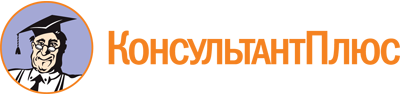 Приказ Минюста России от 29.01.2015 N 13
"Об утверждении образцов документов, представляемых в Министерство юстиции Российской Федерации (его территориальный орган) для государственной регистрации политической партии и ее регионального отделения"
(Зарегистрировано в Минюсте России 06.02.2015 N 35900)Документ предоставлен КонсультантПлюс

www.consultant.ru

Дата сохранения: 25.02.2022
 N п/пСубъект Российской ФедерацииФамилия, имя, отчество (при наличии) делегатаДата рождения делегатаГражданство делегатаАдрес места жительства, номер телефона делегата1.2.3.N п/пФамилия, имя, отчество (при наличии) члена регионального отделения политической партииДата рождения члена регионального отделения политической партииГражданство члена регионального отделения политической партииАдрес места жительства, номер телефона члена регионального отделения политической партии1.2.3.